Војводе Момчила број 10-12-16,   тел: 051/433-620 На основу члана 90., члана 70.став 1. и 3. и 6.Закона о јавним набавкама Босне и Херцеговине (Службени гласник  БиХ бр.39/14),  Правилника о  поступку директног споразума  Центра број: 153/15 (626/18) и члана 33. Статута Центра за развој пољопривреде и  села, у поступку јавне набавке набавку „Извођења радова на припреми изградње постројења за скијање на води Језеро „Мањача“ ,   Директор Центра, д о н о с и, О  Д  Л  У  К  У1. Прихвата се приједлог представника Центра, о избору најповољнијег понуђача за набавку извођења радова на припреми изградње постројења за скијање на води Језеро „Мањача“, путем директног споразума број: 1633/20. 2. „ISKOPI KEČANI“ s.p. Далибор Кечан  Приједор, бира се у поступку јавне набавке бр:1633/20.Понуђач је понудио цијену  у износу од 4.650,00 КМ без ПДВ-a.3. Уговорни орган закључиће уговор са изабраним понуђачем, под условима утврђеним у позиву за достављање понуда и понудом број: 1/20 од   24.09.2020.године, достављене од стране изабраног понуђача. 4. Ова одлука је коначна  и ступа на снагу  даном доношења. Образложење: Центар за развој пољопривреде и села Бања Лука,  провео је поступак директног споразума  број:1633/20 за избор најповољнијег понуђача за набавку извођења радова на припреми изградње постројења за скијање на води Језеро „Мањачa“,  по Одлуци Директора број:1632/20-О  од 21.09.2020.године. Критериј за избор најповољнијег понуђача  је најнижа цијена.Позив за достављање понуда, упућен је понуђачу „ISKOPI KEČANI“ s.p. Далибор Кечан  Приједор    дана 21.09.2020.године.Процијењена вриједност јавне набавке,  до 6.000,00  без ПДВ-а.Дана  28.09.2020.године у 12:15 часова представник Центра за село је извршио отварање понуде и том приликом констатовао да је пристигла понуда добављача  „ISKOPI KEČANI“ s.p. Далибор Кечан  Приједор са понуђеном цијеному износу  од 4.650,00 КМ без ПДВ-а. Понуђач није у систему ПДВ-а.  С обзиром да је понуђач доставио понуду у складу са условима  из позива за достављање понуда то ће уговорни орган прихватити приједлог предсатвника  Центра и одлучити као у диспозитиву ове Одлуке. Достављено: Понуђачу			                                                         ДИРЕКТОР Евиденција                                                                   Драшко Илић, дипл.екон.Архива                                                                                 __________________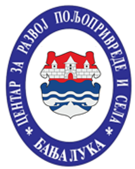 ЦЕНТАР ЗА РАЗВОЈ ПОЉОПРИВРЕДЕ И СЕЛАБАЊА ЛУКА                   Број: 1665/20-ОЦЕНТАР ЗА РАЗВОЈ ПОЉОПРИВРЕДЕ И СЕЛАБАЊА ЛУКА               Датум:28.09.2020.год.